Отчет о проведении городского  детского творческого конкурса                                                             «Книжная закладка – страница истории родного края»      (в рамках празднования 70-летия образования Поворинского района)                                                                              Нет дороже нам места.                                                                       Дом нам она и семья                                                                                Родина юности, детства                                                              Малая наша земля.В рамках празднования 70-летия образования Поворинского района  Детским отделом МКУК «Центральная библиотека городского поселения г. Поворино» с 25 февраля  2016 года по 22 апреля 2016  был организован и проведен  городской творческий конкурс «Книжная закладка -  страница истории родного края».  В мае 2016 года компетентное жюри, куда входили представители библиотек, районной и городской администраций подвели итоги и выявили победителей. На  линейках, посвященных последним звонкам, ребята, занявшие призовые места, были награждены дипломами, грамотами и небольшими подарками. Всего в конкурсе приняли участие 83 человека.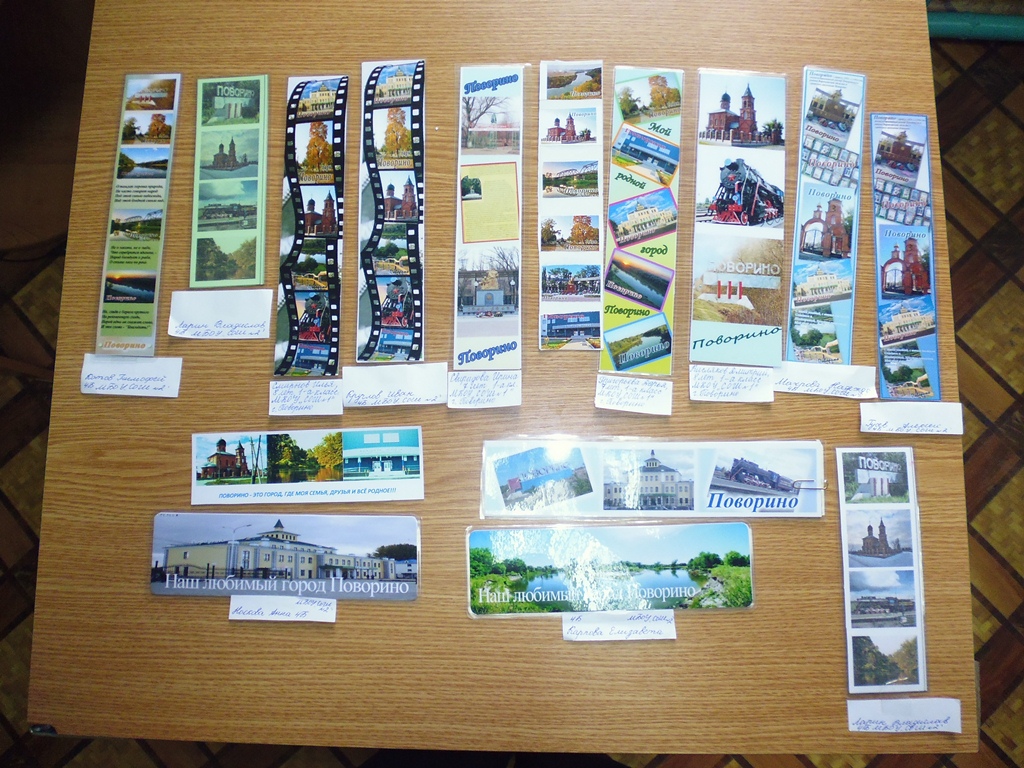 Данный конкурс проводился с целью привлечения внимания жителей города к книге и чтению, к любви и трепетному отношению к родному краю.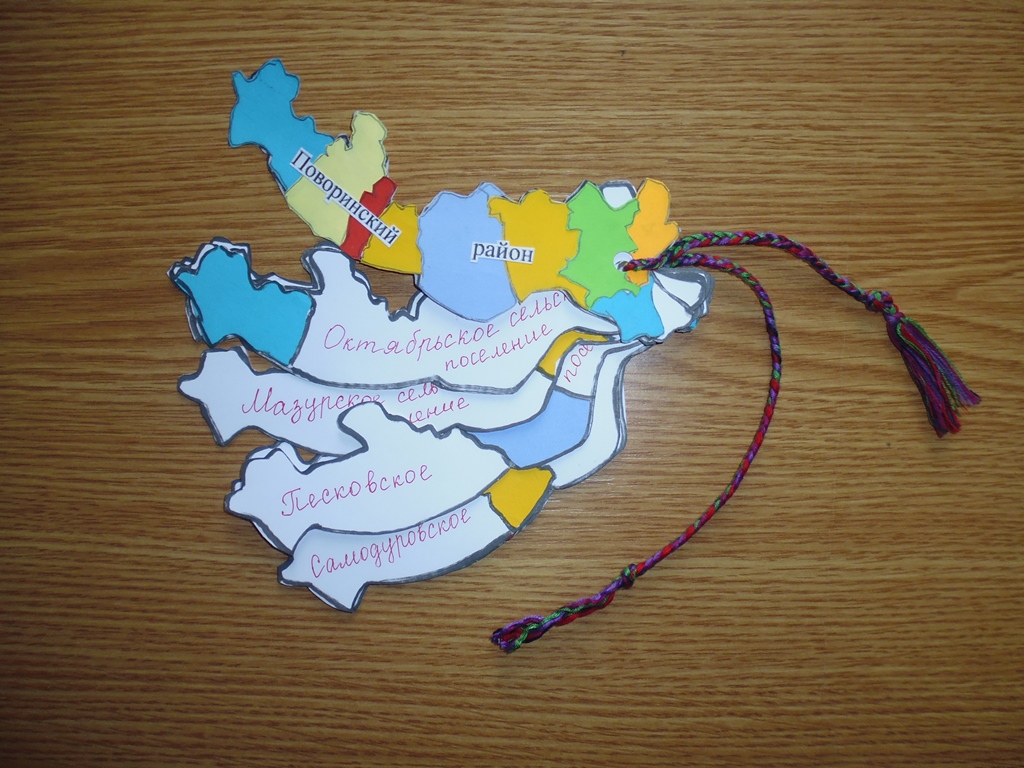 В конкурсе было предусмотрено несколько номинаций и возрастных категорий. К сожалению, в номинации «рекомендация книги»  закладки представлены не были. Зато  в  двух других номинациях  на  суд членов  жюри было представлено немало интересных, оригинальных и красочных закладок. Сделать свой выбор представителям  жюри было ой как нелегко. Выбирали лучшие работы и спорили долго.  И  вот долгожданные результаты:В номинации «Полезная информация» среди ребят 7 -8 лет лучшими были признаны: I место  - Чернецова Арина, ученица 2 класса «А» МКОУ «СОШ № 3»;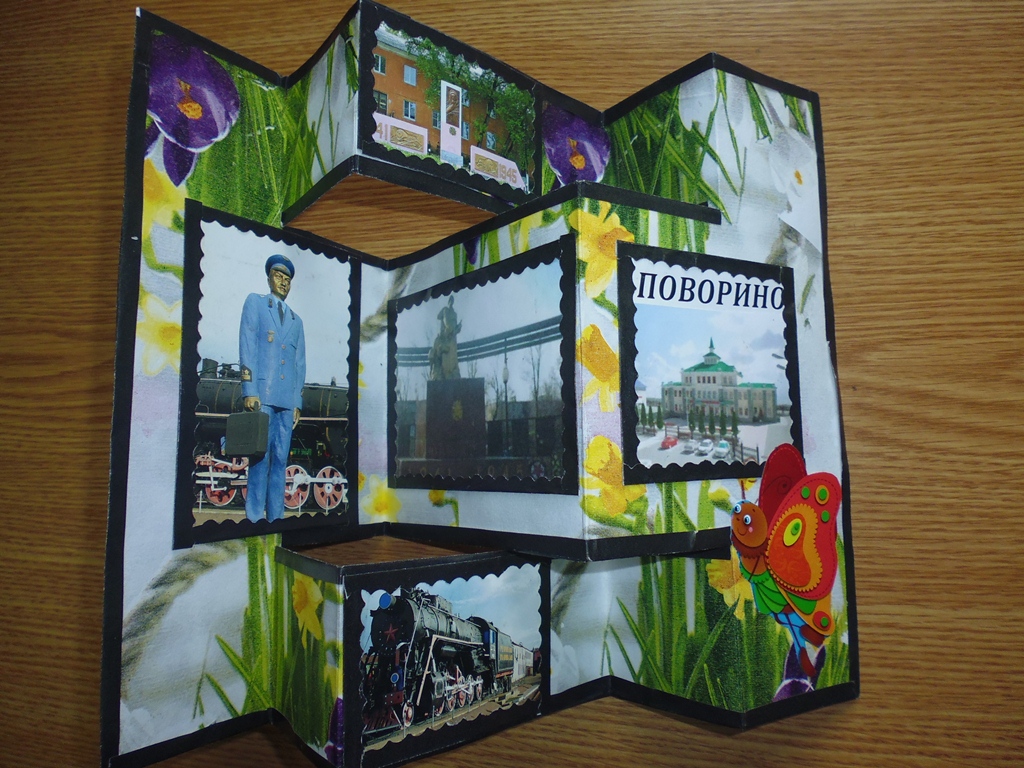 II  место  - Торчин Матвей, ученик 1 класса «А» МКОУ «СОШ № 1»;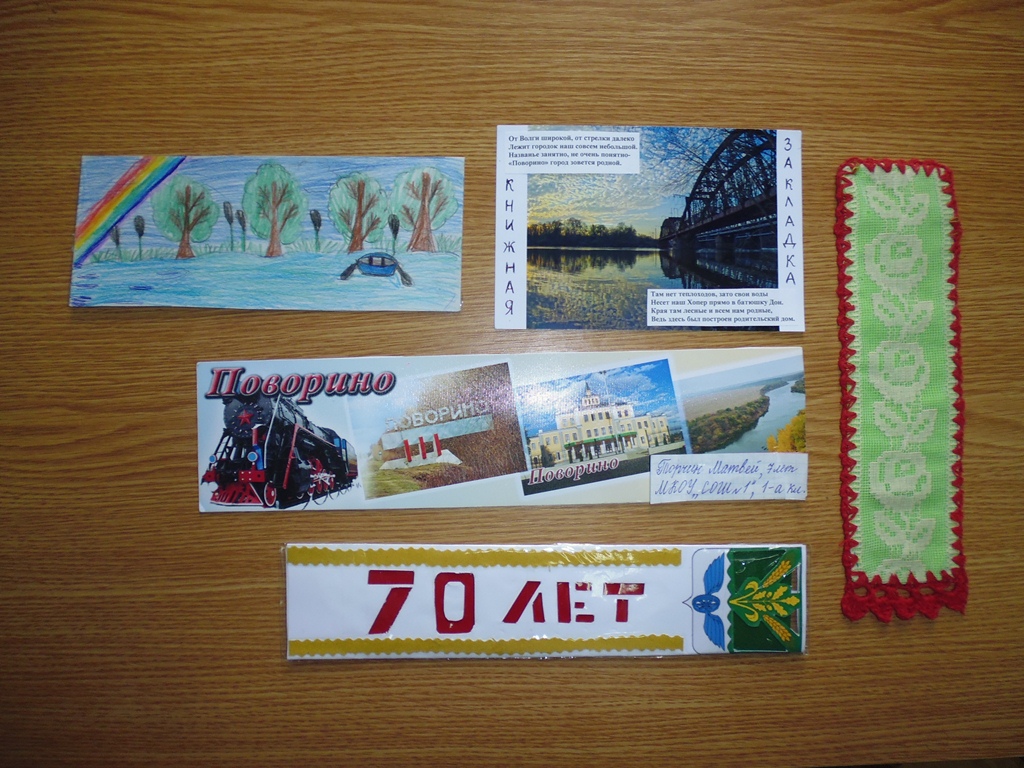 III место разделили Алтухов Илья и Григорьева Дарья, учащиеся 1 класса «А» МКОУ  «СОШ № 1».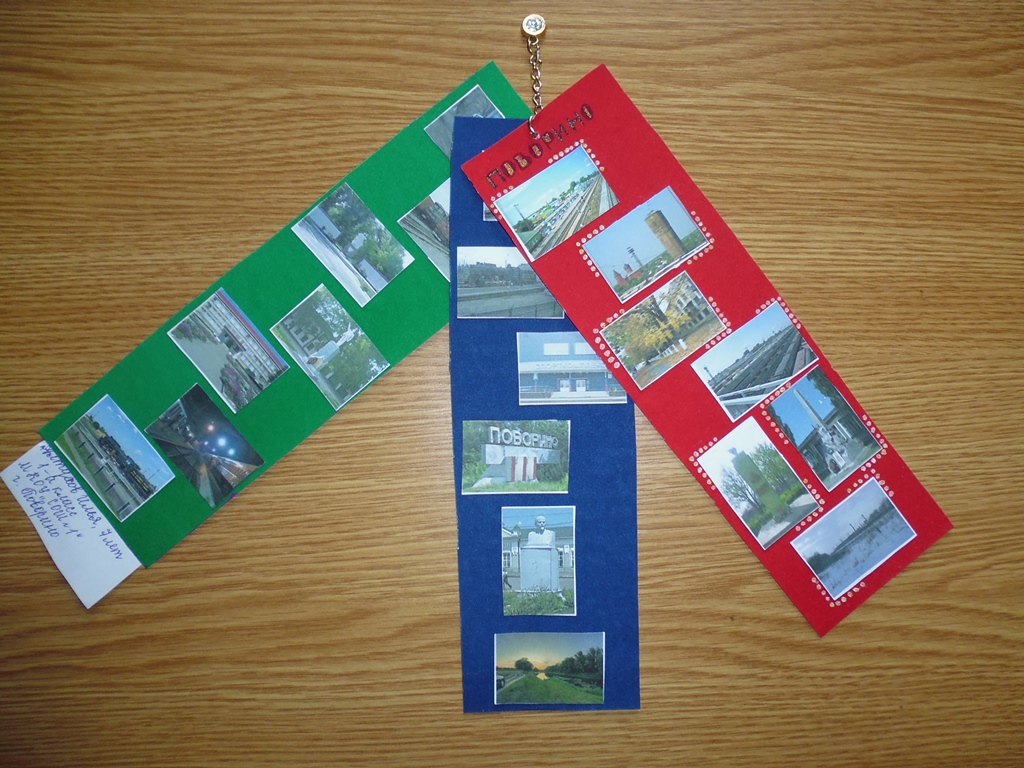 Среди учеников 3 – 4 классов в этой номинации первое место никому не было присуждено. II место  у Чужикова Артема, ученика 4 класса «А» МБОУ «СОШ № 2», III  место заняла Гудкова Юлия, 9 лет, воспитанница  объединения «Книголюбы» МКУДО «Центр внешкольной работы  г. Поворино».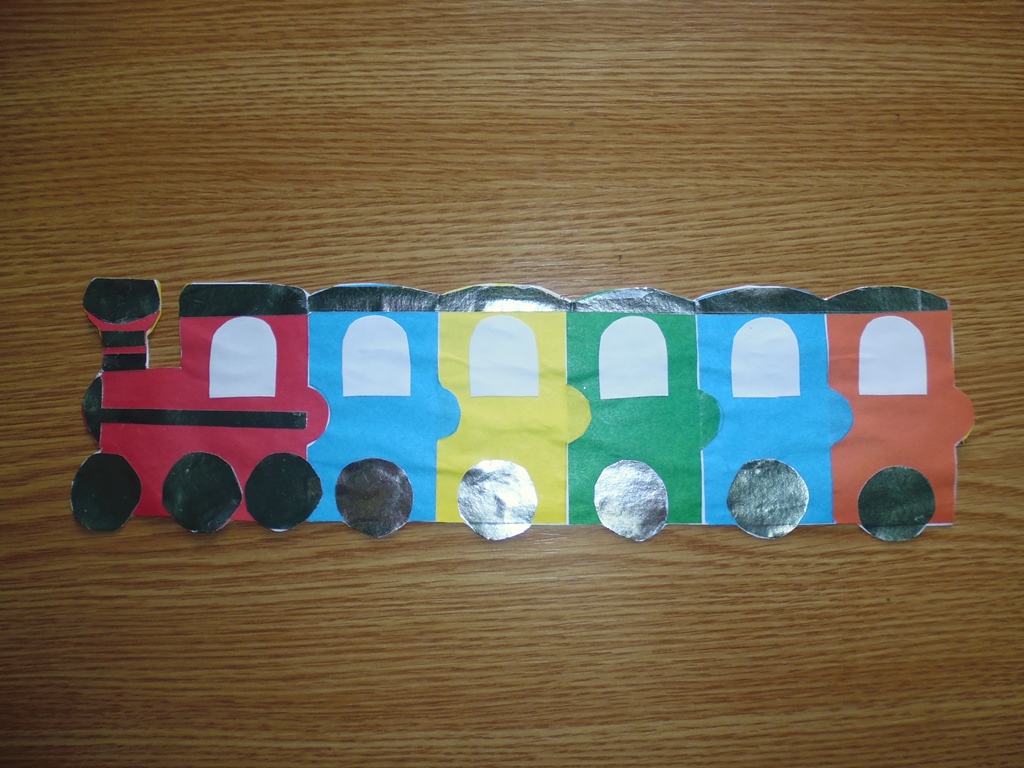 В возрастной категории 11-12 лет   жюри присудило два места.Первое место  - Рашева Полина, 11 лет, воспитанница  объединения «Книголюбы» МКУДО «Центр внешкольной работы  г. Поворино».Второе место у  Востриковой Алины, ученицы 5 класса «В» МБОУ «СОШ № 2».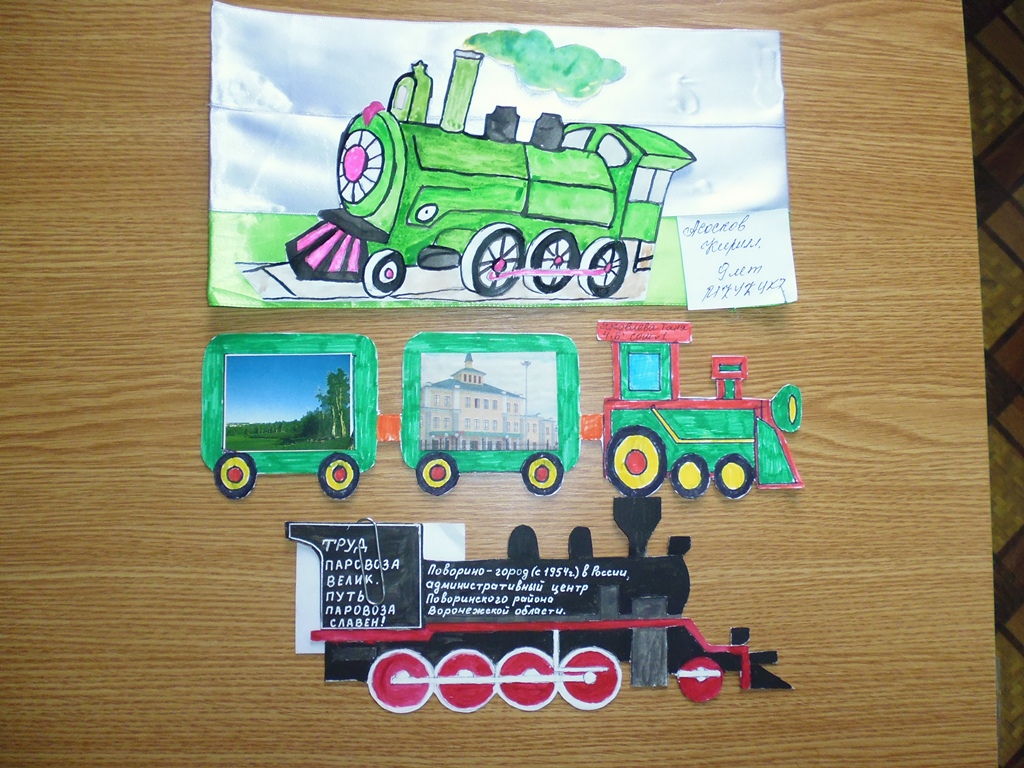                              Номинация «Оригинальность». Здесь среди  учащихся 1 -2 классов лучшей работой признали закладку, выполненную учеником 2 «А» класса МКОУ «СОШ № 1» Дрожжиным  Максимом.  Второе место разделили Герасимов Денис (2 класс «Б» МБОУ «СОШ № 2») и Колодин Максим (1 «Б» класс МКОУ «СОШ № 1»).  Третье место  у Зубовой Миланы из   1 «Б» класс МКОУ «СОШ № 1».  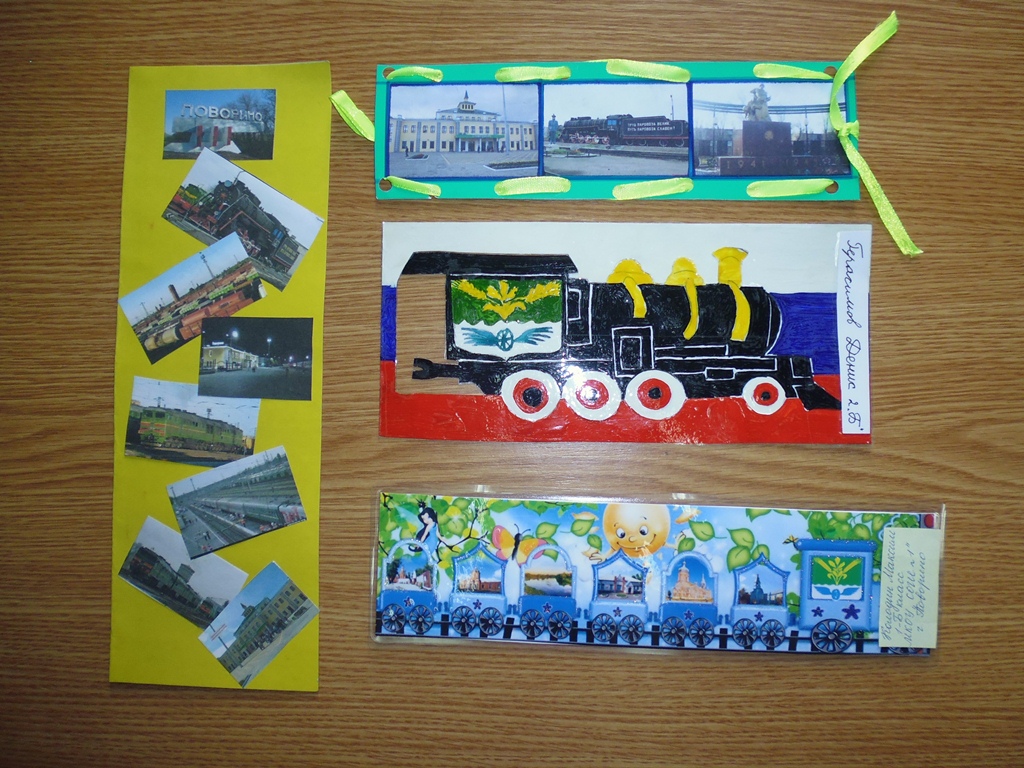 В возрастной категории 9-10 лет места распределились следующим образом:I место  - Чурилин Данила (4 «А» класс, МБОУ «СОШ № 2»);II место  - Шипилов Никита (3 «Б» класс, МКОУ «СОШ № 1»);III место – Полушкина Полина, 10 лет, воспитанница  объединения «Книголюбы» МКУДО «Центр внешкольной работы  г. Поворино».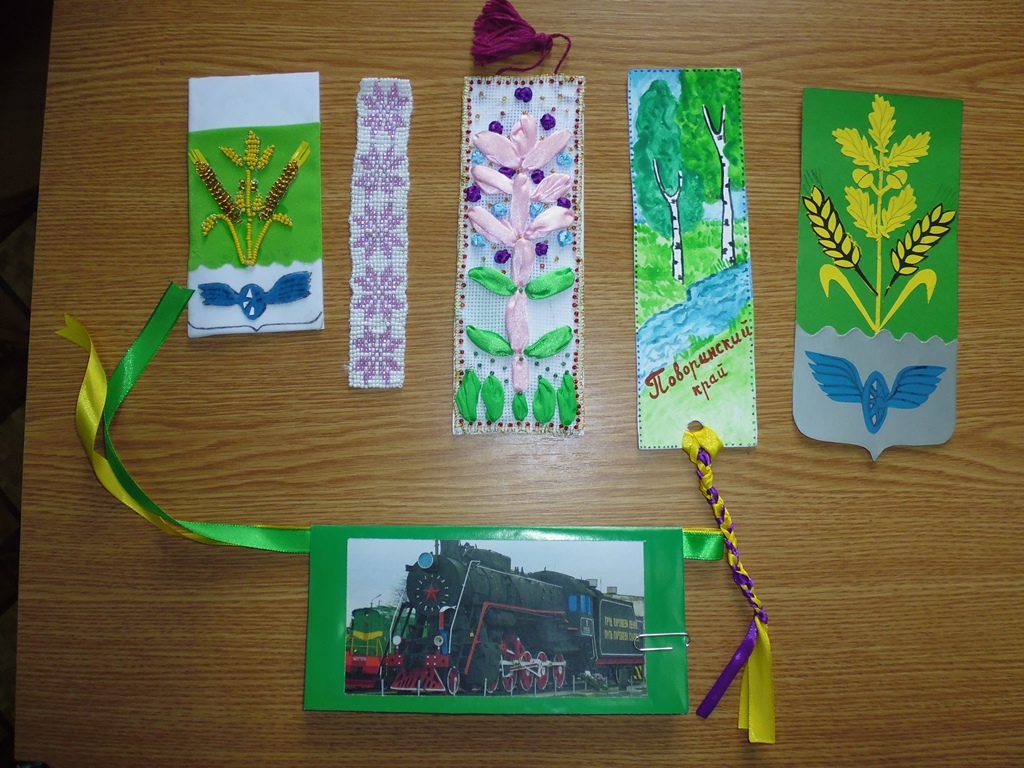 Среди ребят 5-6 классов в данной номинации работы не были представлены.В возрастной группе 13-14 лет на суд жюри было вынесено  всего 3 работы. Единогласно решили первое место никому не присуждать.Второе место заняла Шубровская Анна, 14 лет, воспитанница  объединения «Рукодельница» МКУДО «Центр внешкольной работы  г. Поворино».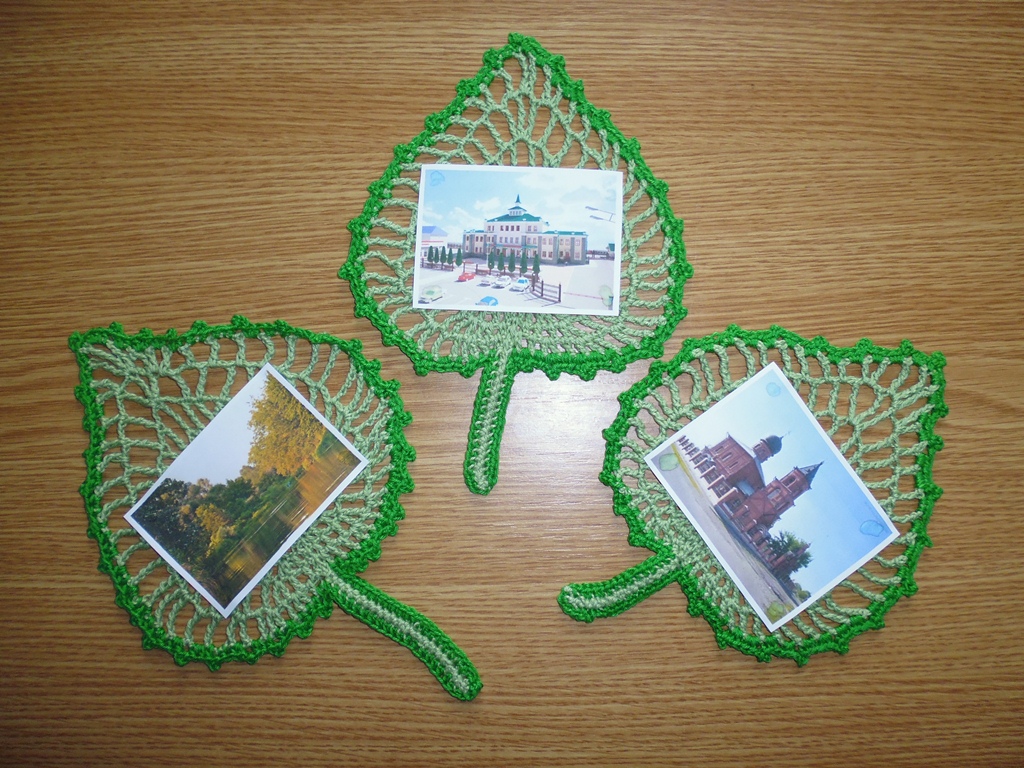 Приз зрительских симпатий получили:Хитров Виктор, ученик 2 «Б» класс МКОУ «СОШ № 1»;Иванова Диана, ученица 2 класс «Б» МБОУ «СОШ № 2»;Асосков Кирилл, 9 лет, воспитанник кружка «Поворинские узоры» МКУК «Центр культуры и творчества г. Поворино».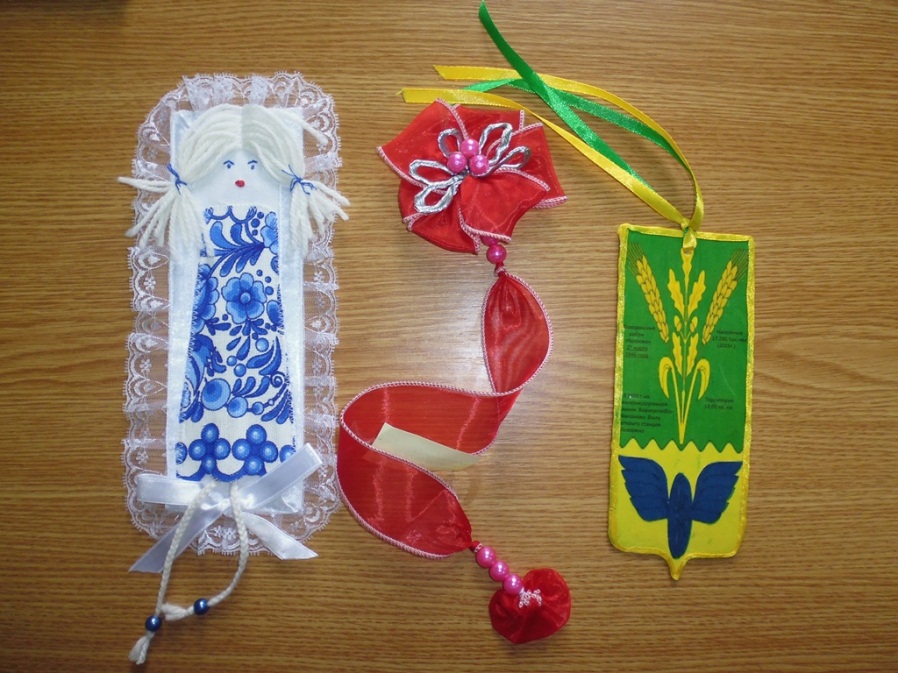 Сертификаты за активное участие  были вручены: Кувакиной Елене (1 «Б» класс МКОУ «СОШ № 1»), Саркисовой Варваре (1 класса «А» МКОУ «СОШ № 1»), Козыреву Никите (3 «Б» класс, МКОУ «СОШ № 1»), Мещерякову Даниилу  (2 класс «А» МКОУ «СОШ № 3»), Яковлевой  Татьяне (3 «Б» класс, МКОУ «СОШ № 1»).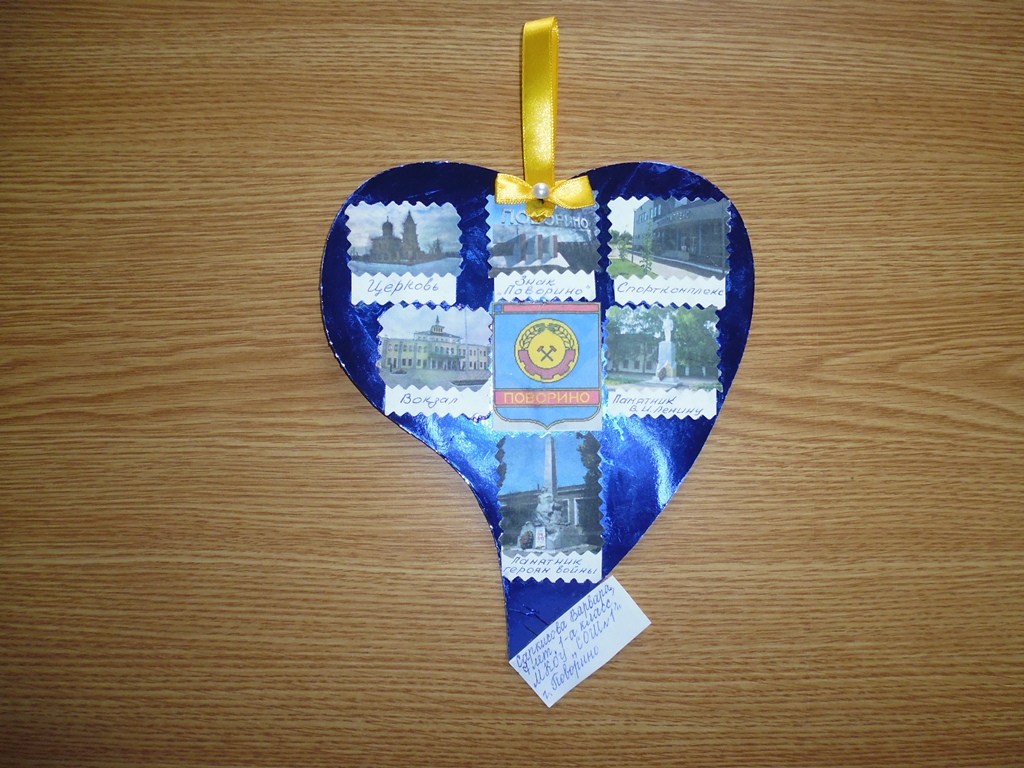 Не забыли  организаторы конкурса и об учителях, чьи коллективы приняли активное участие в конкурсе. Они тоже получили свои заслуженные грамоты. Это  Мокренко Елена Александровна, классный руководитель 2 «А» класса МКОУ «СОШ №3», Гомозова Галина Николаевна, классный руководитель 3 «Б» класса МКОУ «СОШ № 1» и Попова Елена Владимировна, классный руководитель 4 «Б» класса МБОУ «СОШ № 2».Работники Детского отдела  МКУК ЦБ выражают благодарность всем ребятам,  родителям и педагогам, принявшим участие в конкурсе.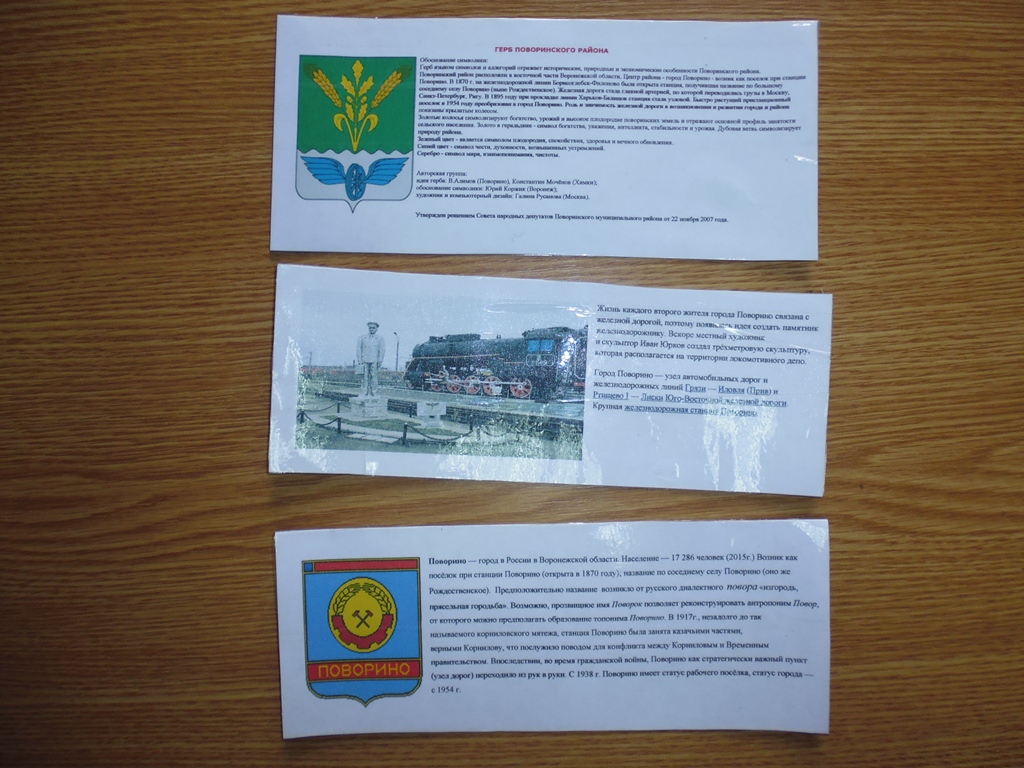 Надеемся на дальнейшее сотрудничество.